ADVANCED BIOLOGY:  DESCENT WITH MODIFICATION(USE CHAPTER 22 AS A RESOURCE)THE DARWINIAN REVOLUTIONO CHALLENGED TRADITIONAL VIEW OF A YOUNG EARTH INHABITED BY UNCHANGING SPECIES Scala Naturae and Classification of Species Ideas About Change over Time Lamarck’s Hypothesis of EvolutionDESCENT WITH MODIFICATIONS BY NATURAL SELECTION EXPLAINS THE ADAPTATIONS OF ORGANISMS AND THE UNITY AND DIVERSITY OF LIFE Darwin’s Research The Voyage of the Beagle Darwin’s Focus on Adaptation Ideas from the Origin of Species Descent with Modification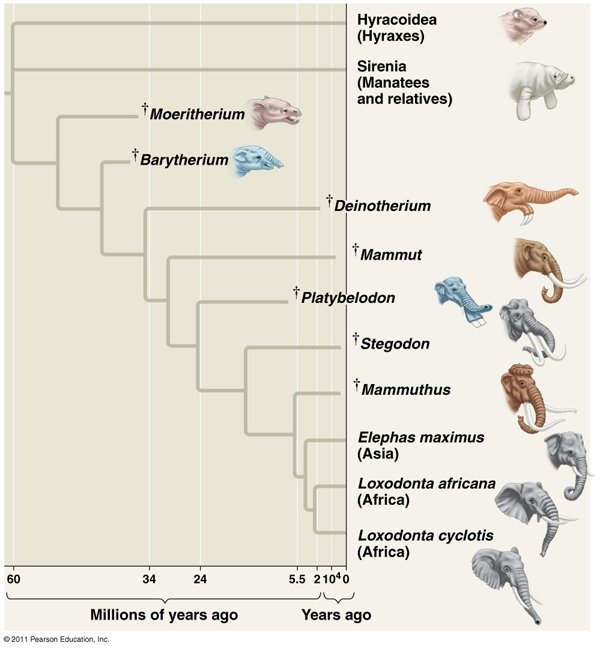  Artificial Selection, Natural Selection, and Adaptation Artificial Selection Darwin’s Observations and Inferences Natural Selection:  A SummaryEVOLUTION IS SUPPORTED BY AN OVERWHELMING AMOUNT OF SCIENTIFIC EVIDENCE Direct Observations of Evolutionary Change Natural Selection in Response to Introduced Plant Species The Evolution of Drug-Resistance Bacteria Homology Anatomical and Molecular Homologies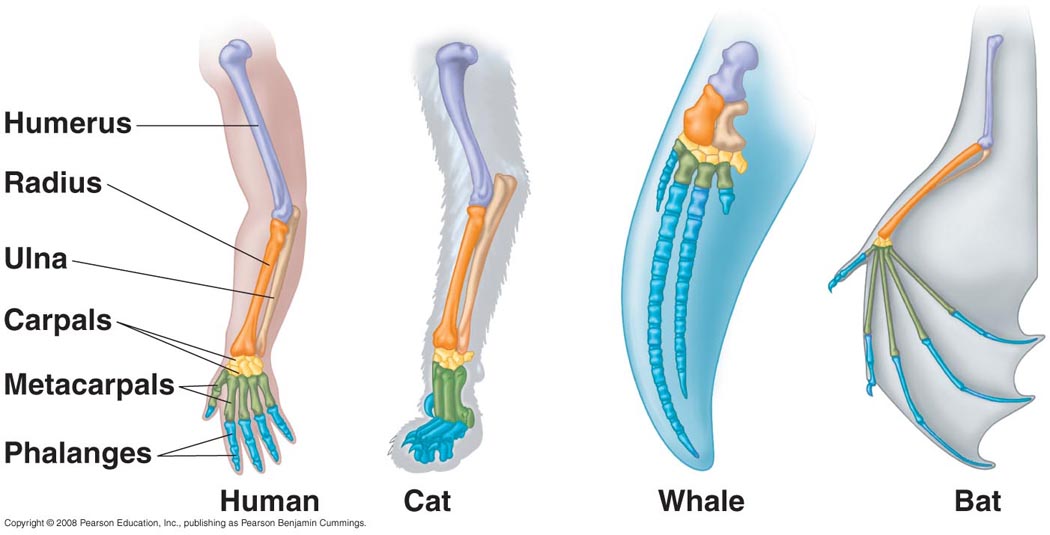 Homologous StructuresVestigial StructuresMolecular Homologies A Different Cause Of Resemblance:  Convergent Evolution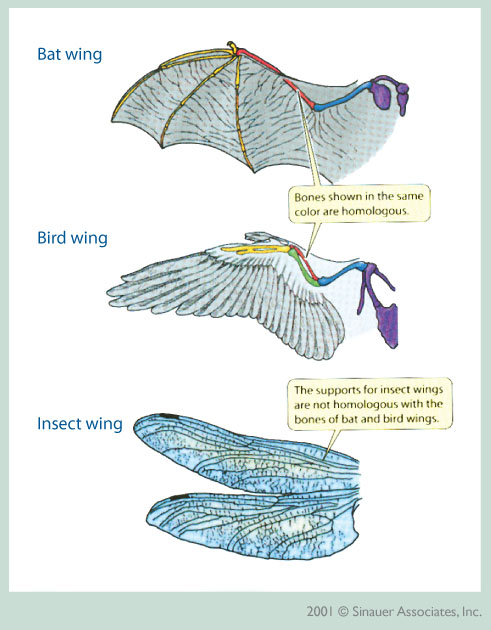  Convergent EvolutionAnalogous The Fossil Record Biogeography What is Theoretical About Darwin’s View of Life?